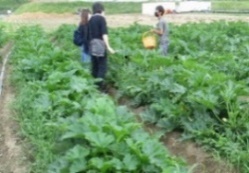 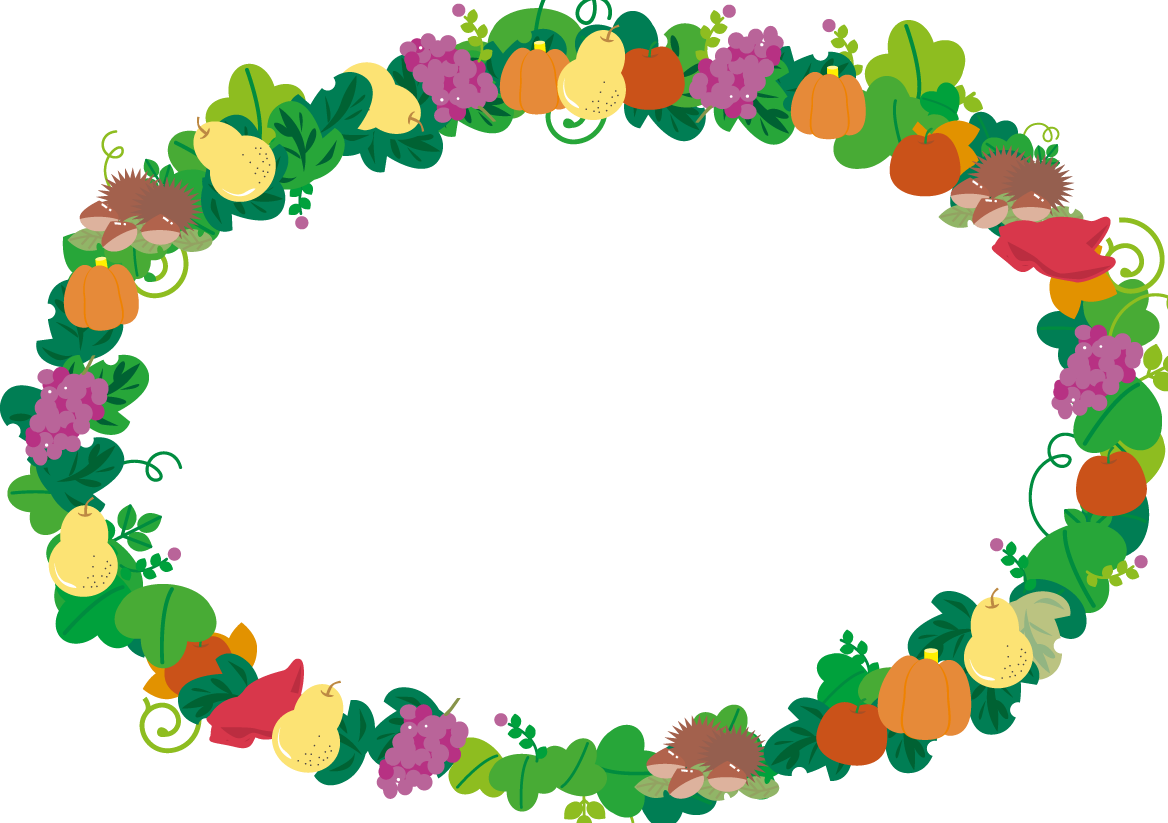 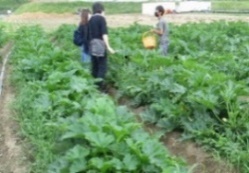 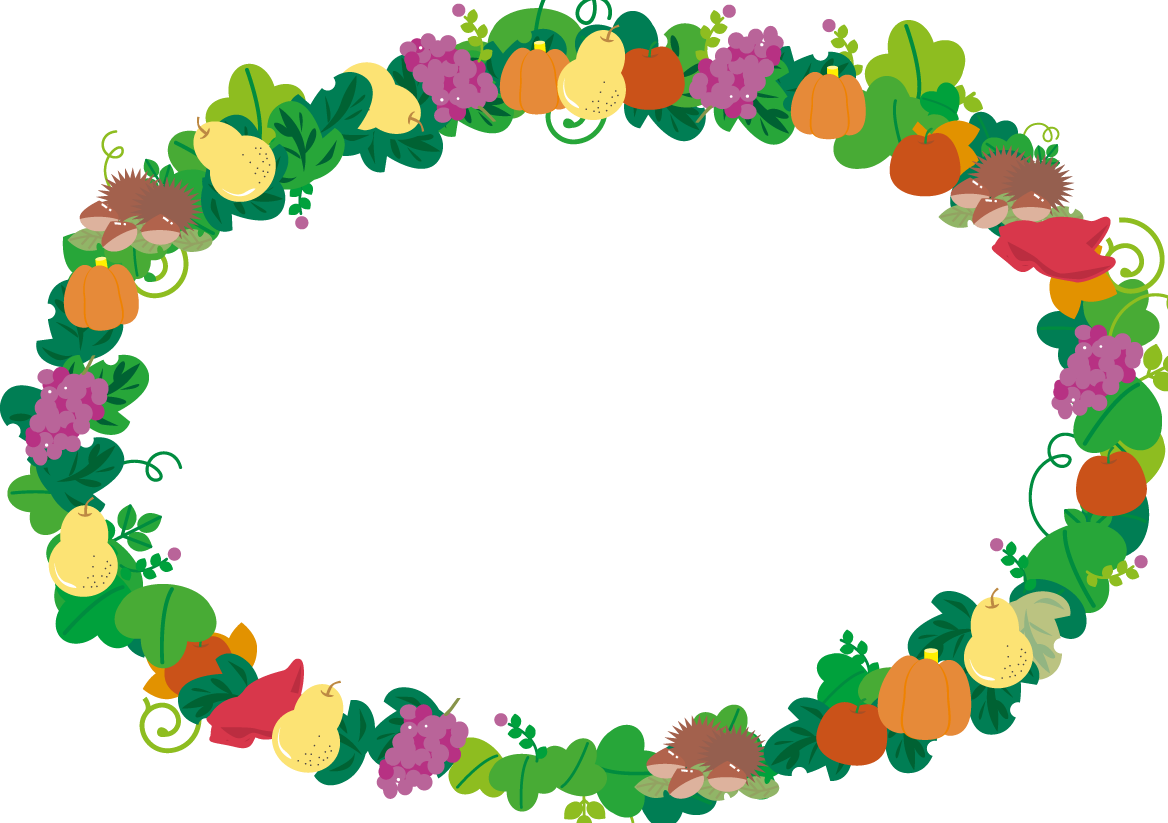 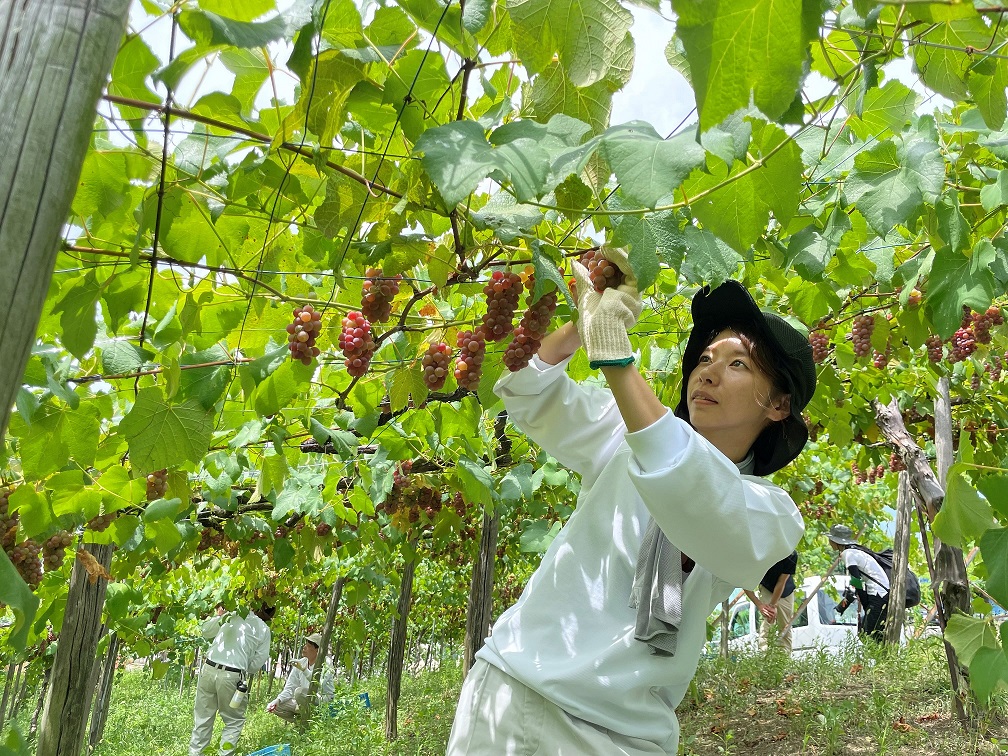 アグリパートナー申込用紙以下の必要事項をご記入のうえ、下記申込先へ郵送またはE-mailでお送り下さい。申込用紙提出先大阪府 環境農林水産部 農政室推進課　経営強化グループ　　住　所　〒559-8555大阪市住之江区南港北1-14-16　咲洲庁舎22階T E L　 06-6210-9589E-Mail　Nougyou@gbox.pref.osaka.lg.jp企業名担当者名連絡先住所（〒　　　-　　　　）住所（〒　　　-　　　　）住所（〒　　　-　　　　）住所（〒　　　-　　　　）連絡先電話連絡先E-mail希望分野希望分野に☑して下さい。複数分野のお申込みも可能です。□　副業□　福利厚生□　農業体験（ボランティア）希望分野に☑して下さい。複数分野のお申込みも可能です。□　副業□　福利厚生□　農業体験（ボランティア）希望分野に☑して下さい。複数分野のお申込みも可能です。□　副業□　福利厚生□　農業体験（ボランティア）希望分野に☑して下さい。複数分野のお申込みも可能です。□　副業□　福利厚生□　農業体験（ボランティア）希望内容可能な限り詳しくご記入ください。（例：野菜農家が良い、○○市の農家が良い、■■の収穫体験をしたい、時期は●月～●月が良い）可能な限り詳しくご記入ください。（例：野菜農家が良い、○○市の農家が良い、■■の収穫体験をしたい、時期は●月～●月が良い）可能な限り詳しくご記入ください。（例：野菜農家が良い、○○市の農家が良い、■■の収穫体験をしたい、時期は●月～●月が良い）可能な限り詳しくご記入ください。（例：野菜農家が良い、○○市の農家が良い、■■の収穫体験をしたい、時期は●月～●月が良い）